80 余年的历史。1949 年 12 月，中央戏剧	学院正式开办， 1950  年 4 月 2 日， 召开了中央戏剧学院成立大会，毛 泽东主席亲笔题写校名 。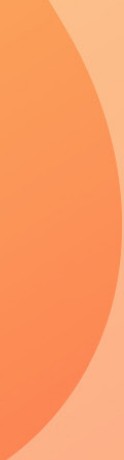 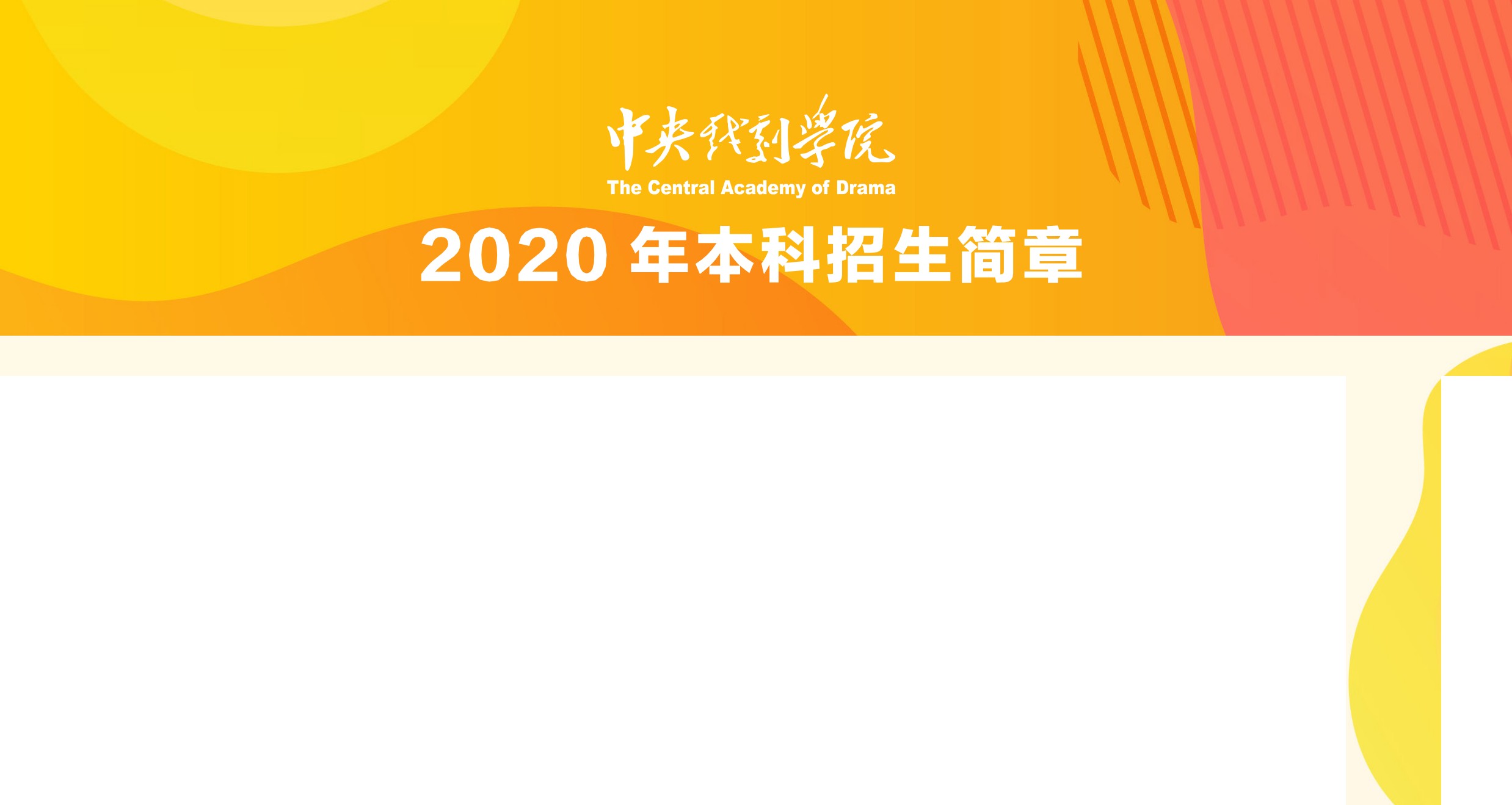 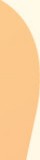 中央戏剧学院现有两个校区，东城校区	位千北京市东城区东棉花胡同39 号，昌 平校区位于北京市昌平区宏福中路4 号。两个校区总占地面积约23 万平方米， 建筑面积约18 万平方米。中央戏剧学院设表演系、导演系、舞台美术系、戏剧文学系、音乐剧系、京剧系、歌剧系、舞剧系 偶剧系、戏剧教育系、戏剧管理系、电影电视系、戏剧学。系本科专业设置有：表 演专业、戏剧影视导演专业、戏剧影视美术设计专业、戏剧影视文学专业、戏剧学专业、播音与主持艺术 专业、艺术管理专业。学院具有戏剧与影视学和艺术学理论的博士、硕士学位授权一级学科点。   学院设博士后科研流动站。中央戏剧学院拥有中国唯一的表演专业领域国家级教学团队、唯一的导演专业领域国 家级特色专业建设点、唯一的音乐剧表演教学国 家级人才培养模式创新实验区、唯一的戏剧影视类国家级实验教学示范中心。学院是中国话剧协会、中国戏剧家协会导演艺术委员会、国际舞台美术联盟、中国舞美学会、国际舞美组织中国中心、国际戏剧评论家协会中国分会、中国音乐剧协会教学专业委员会、中国中小学戏剧教育研究中心、中国戏剧文化管理协同创新中心以及“一带一路” 国 家电影教育国际联盟所在地。在长期的办学实践中，中央戏剧学院坚持现实主义美学原则，继承中华民族美学传统，博采众长，厚基础、重实践，秉承“求真、创造、至美”的校训，致力千为国家乃至世界培养戏剧影视艺术精英人才。学院的毕业生中有相当一部分人已成为闻名中外的艺术家、学者、教授和作家 ， 为中国戏剧影视事业的繁荣和发展做出了卓越贡献。面向未来，中央戏剧学院将牢牢把握高等教育深化改革、加快发展的重要战略机遇期，努力拓宽办学思路，加大教学质量与教学改革工程建设，加强学科建设和高层次教师队伍建设，推进管理体制机制创新，开展世界戏剧教育的多边交流与合作，不断提升学院的综合办学实力和整体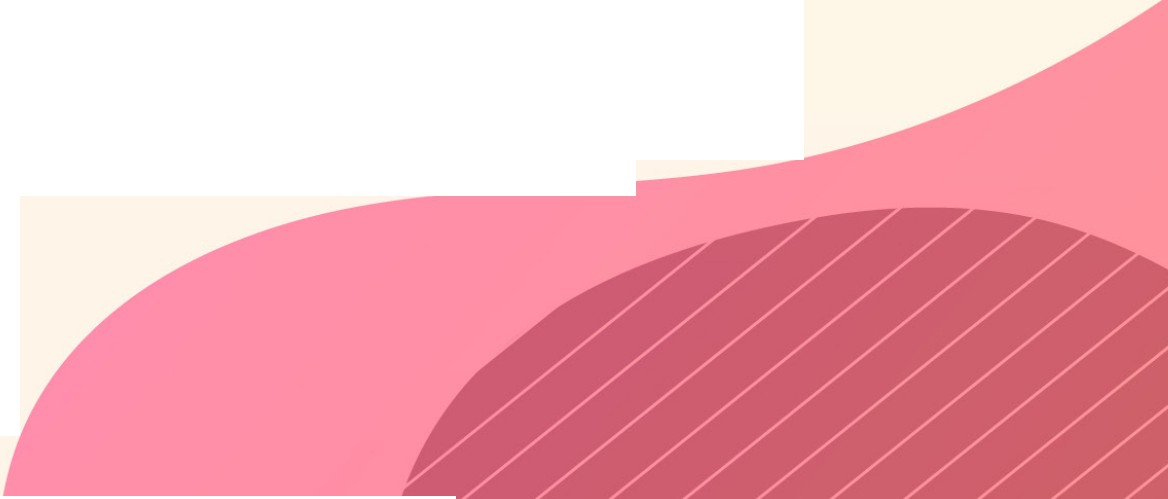 办学质量， 努力建设特色鲜明、世界一流的艺术院校。怀叨络优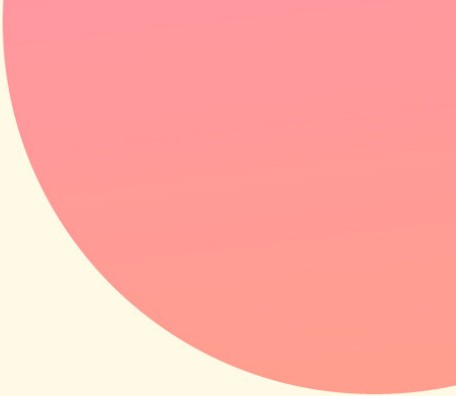 The Cent『al Academy of Drama招生计划（共计575 人， 面向全国、文理兼招）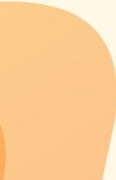 注 l : 2020 年话剧影视表演双学位班招考方向为中央戏剧学院与伦敦金融城市政厅音乐与戏剧学院校际交流项目。注 2: 详见中国中央戏剧学院与英国伦敦金融城市政厅音乐与戏剧学院话剧影视表演本科双学位校际交流项目招生简章。注 3: 老生 ( 2 名勹 、小 生 ( 2 名 ）、 老旦 ( 2 名 ）、青衣花衫 ( 4 名）、花旦 ( 2 名）、花脸( 2 名）、丑行 ( 2 名）、武旦(1 名）、刀马旦(1 名）、武生 ( 2 名）；名  额划分桉当年报考情况适当调整。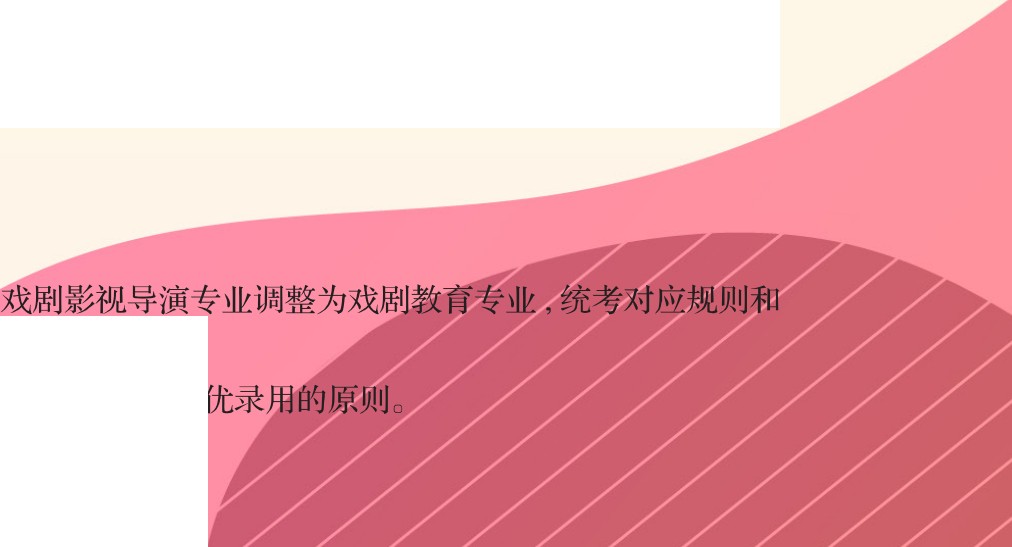 注 4:   京胡 ( 2 名）、京二胡（］名）、月琴 (1  名）、三 弦 (1  名 ）、 鼓 板 ( 2  名 ）；打  击乐（大锣、饶袚、小锣三个种类统一排名， 共计 3 名）；名 额划分视报考情况适当调整。5: 招生名额桉男女比例划分：男 生 15人，女 生 ] 5 人。：、 6:  招生名额桉学习方向划分：偶剧	表演15人、偶剧设计 10 人。注 7: 我院已向教育部申报备案 ”戏剧教育”	专 业， 2020 年备案通过后，该招考 专 业将出录取办法不做调整。注 R:   系中央戏剧学院与北京保利剧院管理有限公司联合招生、共同培养， 学 生毕业时	采取双向选择、择优录怀The   Cen叨t『al  Aca络demy o优f Drama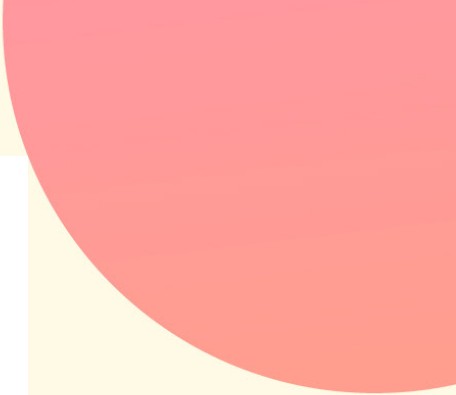 考试时间、 地点及科目（具体考试时间和地点以我院实际安排为准）系别	招考专业（方向）	考试时间试别	考试科H	备注	: :	I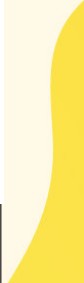 表演（话剧影视表演）表演（话剧影视表演双学位班）2.15-2.25复试朗诵	体裁不限， 不得与初试朗诵篇目重复。表演	命题表演。面试	专业知识问答与主考教师测试相结合，话剧影视表演双学位班加试英语。自选诗歌、寓言、散文或小说片断 一篇，朗诵	根据主考教师要求即兴朗诵。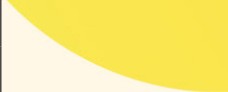 戏剧影视导演	2.23- 3.4（戏剧导演）戏剧影视美术设计（舞台设计）戏剧影视美术设计（舞台灯光）一试  	命题表演二试	作品分析	笔试：观看指定的戏剧或影片视频后进行作品分析的写作。三试	命题编讲故事；面试素描		现场写生，除画纸与座椅外其他画材工具自备。初试现场写生，除画纸与座椅外其他画材工具色彩	自备。戏剧影视美术设计	 	（舞台服装）戏剧影视美术设计（舞台化装）2.20-2.26	创作		命题创作，除画纸与座椅外其他画材工具自备。戏剧影视美术设计	复试（舞台造型体现）（原舞台绘景）	面试戏剧影视美术设计（演艺影像设计）面试时须交本人近期绘画作品（素描、彩画）及其他美术作品照片3 张（不收原作， 照 片4 寸以上即可）。初试	声音听辨分析	笔试： 现场盺声音作答， 须携带 2B 铅笔及橡皮参加考试。戏剧影视导演（演艺声音设计）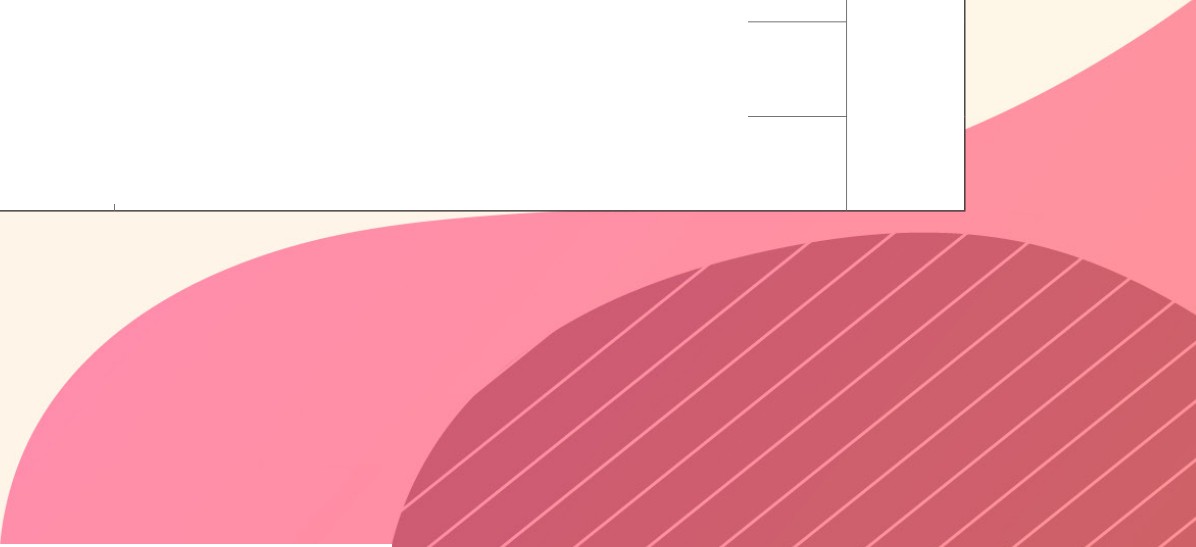 2.16-2.22		演奏或演唱复试现场乐器演奏 1 至 2 首乐曲（除钢琴外其他乐器自备）或现场清唱1 至 2 首乐曲， 总 时长4 分钟以内。视唱练耳	口试。面试	专业知识问答与主考教师测试相结合。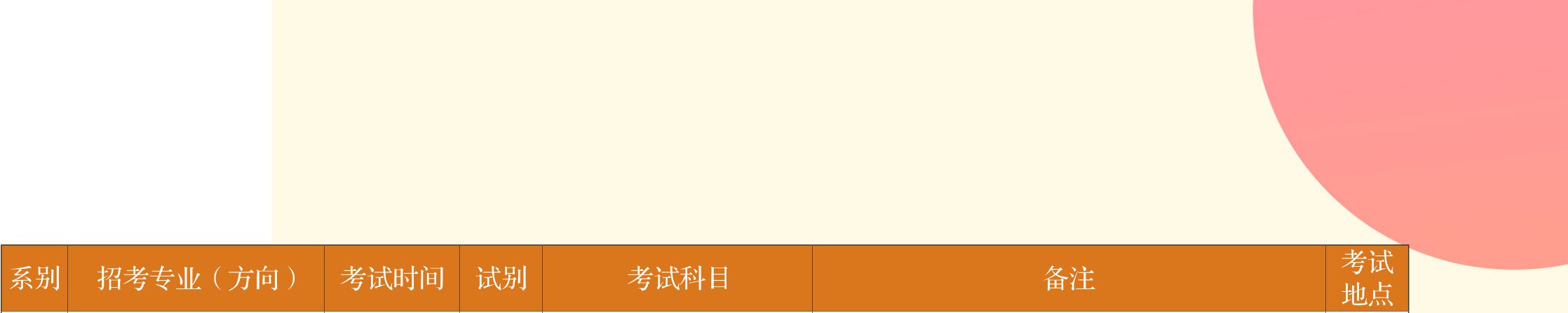 戏剧影视文学（戏剧创作）一试	文科综合知识考察	笔试，须携带	2B 铅笔及橡皮参加考试。戏剧影视文学（电视剧创作）2.23-2.29	二试	场面写作三试	面试笔试： 根据题目要求，描 写一个以人物为核心的具体生活场面。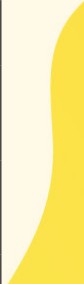 戏剧学（戏剧史论与批评）	2.23-2.29一试		文科综合知识考察	笔试，须携带	2B 铅笔及橡皮参加考试。二试	文学作品分析与评论	笔试。三试	面试声乐	自选音乐剧歌曲一首， 清唱。初试		自选舞蹈或其他形式的形体基本功展示， 形体		着练功服，不 得化妆，如 需伴 奏须自带音频播放器（禁止使用手机播放伴奏）。自选不同于初试的 音乐剧曲目 1-  2  首（总	       时长3 分钟以内，可 对曲目做适当剪接），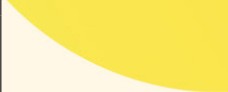 声乐       如需伴奏可自带五线谱（学院提供钢伴老师）或自带音频播放器（禁止使用手机播放伴奏）。表演（音乐剧表演）视唱练耳	识五线谱、节奏模仿。2.23-2.291 、自选中外舞蹈或音乐剧舞蹈一段，时 长复试	形体2 分钟以内，如需	伴 奏须自带音频播放器（禁止使用手机播放伴奏）； 2 、形体基本条件和基本功能力考查。着练功服、练功鞋，不得化妆	。朗诵	自选诗歌、散文或小说一段，时 长 2 分钟以内， 与主考教师测试相结合。表演	命题表演。表演	2.17-2.22面试初试	综合测试	表演基本功展示： L 唱、念； 2、基功、武功；3、把子、身段 。京剧剧目片段， 考生进行 7- 10 分钟的京剧（京剧表演）剧目片段剧目片段展示。复试  	乐理与练耳	1 、基本乐理（笔试）； 2、练耳（笔试 ）。初试	综合测试	器乐基本功展示 自备曲目演奏 加试乐器。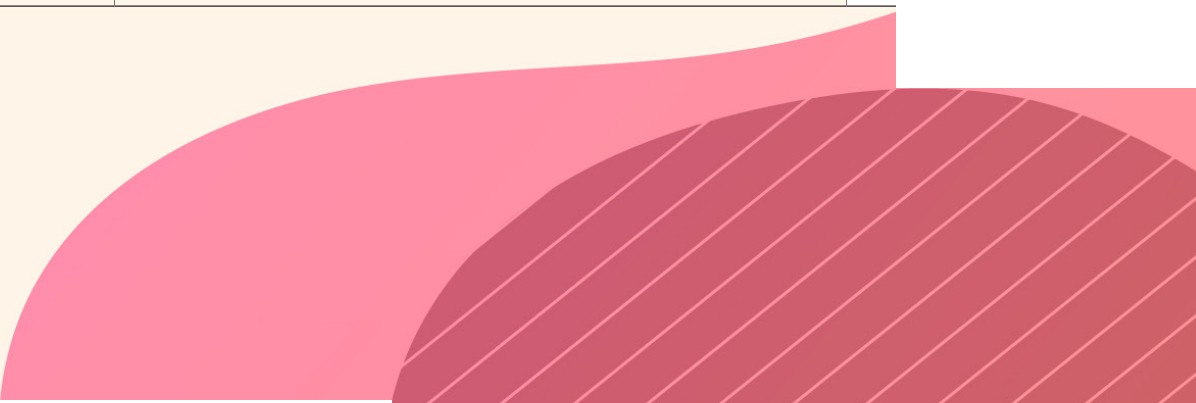 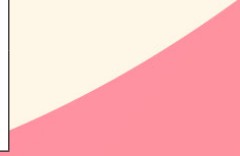 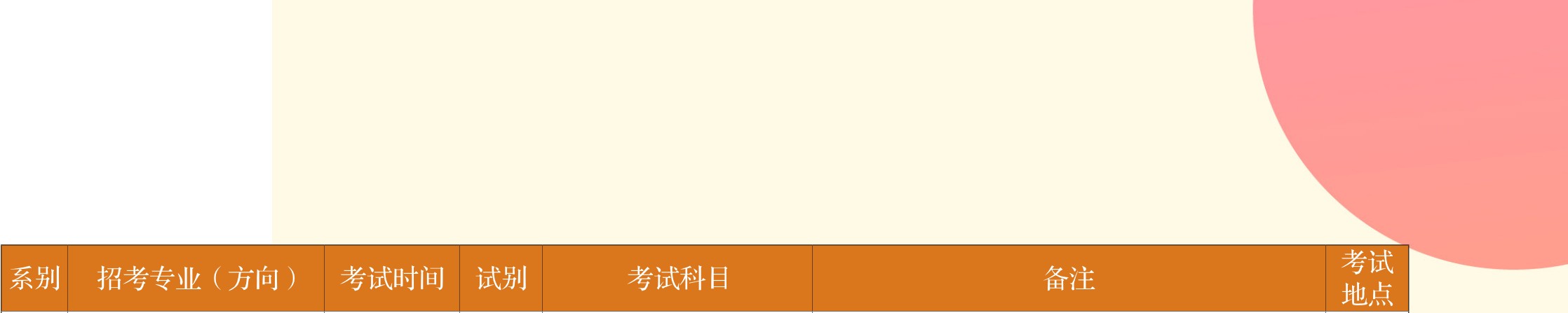 表演	2.27- 3.4初试	歌唱中外歌曲各一首，外国作品须	用原文演唱， 如 演唱咏叹调	，须使 用原调原文演唱。两首歌曲总时长 7 分钟以内。着装避免过于随意。考生可自带钢琴伴奏人员，未带 者学院提供钢琴伴奏教师，请考生自备钢琴乐谌（原训五线谱），学院伴奏教师不做简谱伴奏、移调、即 兴伴奏等工作。（歌剧表演）歌唱	不同千初试的中外歌曲各一首，其它要求与初试相同。视唱练耳	口试。复试  	乐理	笔试。面试初试	舞剧片段与剧目表演两个剧目。要求风格各异， 每个剧目时长3    分钟以内。可根据剧目需要自备两套服装，须化舞 台妆 。 如需 伴 奏须自带音频播放器（禁止使用手机播放伴奏）。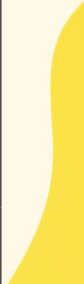 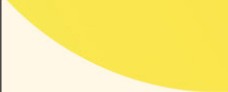 表演（舞剧表演）2.16-2.25复试舞蹈基础训练测试L 基本功能力测试 芭瞥基训、古典舞基训。2 、古典舞专业 、现代舞专业 、芭蓿舞专业的考生，在技术技巧组合中，可自备音乐， 准备风格各异的组合两个： 1 个控制组合 、1 个技术技巧组合； 民间舞专业的考生， 准备不同民族、风格各异的组合两个	。每个组合 1.5 分钟以内。复试不可化妆。如需伴奏须自带音频播放器（禁止使用手机播放伴奏）。舞蹈即兴	根据提供的音乐或命题， 进行即兴表演。朗诵	自备诗歌朗诵，时 长 2 分钟之内。初试	自备才艺（除钢琴外其它乐器自备），美才艺展示术类才艺可提交近期绘画作品／雕塑作品   照片 3 张 ( 6 寸以上，不收原作	） 。表演（偶剧表演与设计）2.26-3.3表演	命题即兴表演。朗诵	自选散文、戏剧独白与主考教师测试相结合。形体	自选舞蹈、体操、武术与主考教师测试相结合。复试绘画：自选素描或色彩（除画纸与座椅外其他画材工具自备）。美术创作·绘画／手工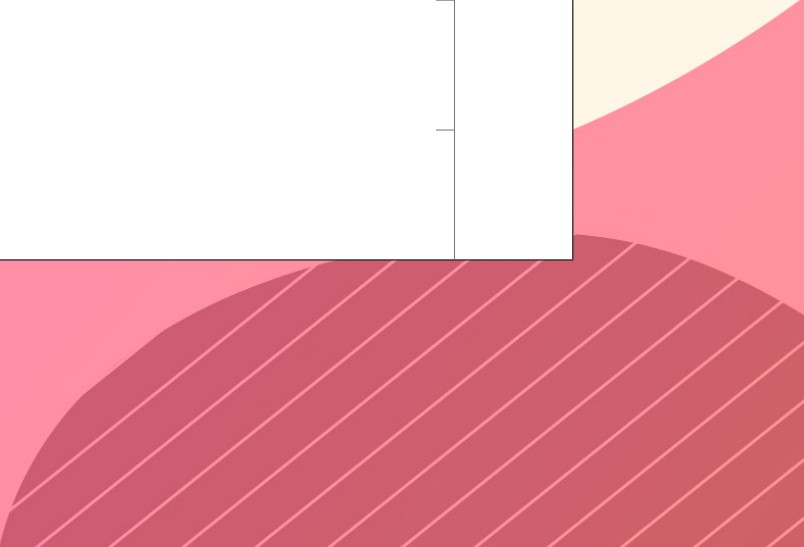 ／雕塑三选一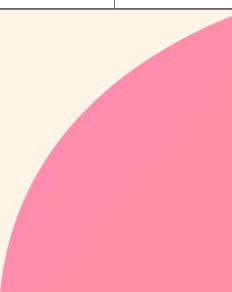 怀The   Cen叨t『al  Aca络demy o优f Drama系别	招考专业（方向）	考试时间	试别	考试科H	备注一试	朗诵	自备稿件（寓言或童话）。戏剧影视导演（戏剧师资）2.15-2.22二试	文化艺术常识、散文写作三试	特长展示；命题集体小品； 面试笔试。自选文艺特长 ， 如音乐（演奏或演唱）、舞蹈（含武术）、美术等。学院提供钢琴， 其他特长展示所需设备自备。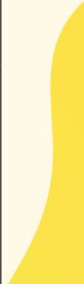 戏剧影视导演（演出制作）艺术管理一试	命题演讲	根据所抽取题目进行现场演讲。2.20-2.29	二试	文化艺术常识	笔试。三试	艺术特长展示；面试	其中艺术特长展示科目仅提供钢 琴， 其他特长展示所需用品自备。初试	命题演讲	根据所抽取题目进行现场演讲。（剧院管理）	2.23-2.25复试	文化艺术常识	笔试。一试	基础常识考察	笔试， 须携带2B 铅笔及橡皮参加考试。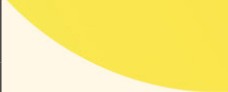 戏剧影视导演（影视编导）2.24- 3.4二试	面试三试	命题续写故事四试 命题集体小品；视听段落读解；综合面试笔试。如有音乐、美术、文学特长， 四试时可向主考教师提交相关证明材料。戏剧影视导演（影视制片）一试	命题演讲2.24- 3.3	二试	议论文写作	笔试。三试	命题辩论；综合面试	如有音乐、美术、文学特长， 三试时可向主考教师提交相关证明材料。播音与主持艺术（广播电视节目主持）2.15- 2.22初试	自备稿件朗诵命题演讲；复试	文史常识问答与主考教师测试相结合；特长展示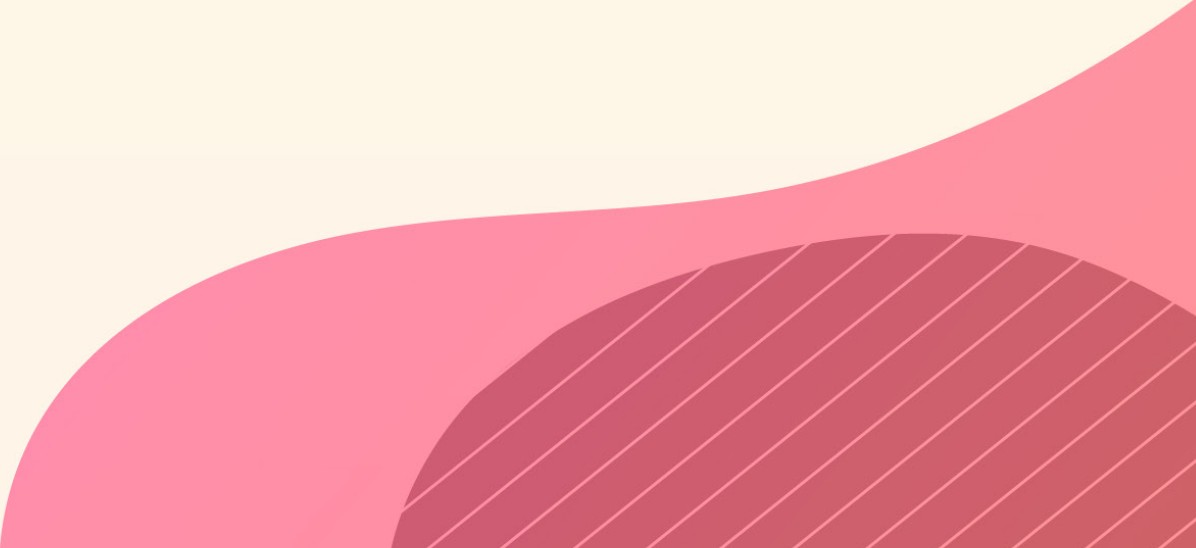 自备散文、小说片段、诗歌或寓 言， 时长3 分钟以内。不得化妆， 着日常服装。可适度化妆， 着装适度。如有音乐、美术、文学特长， 复试时可向主考教师提交相关证明材料。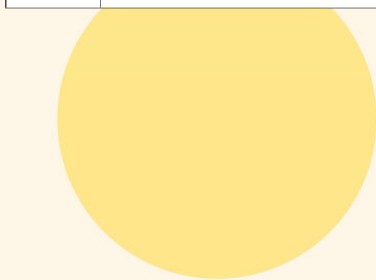 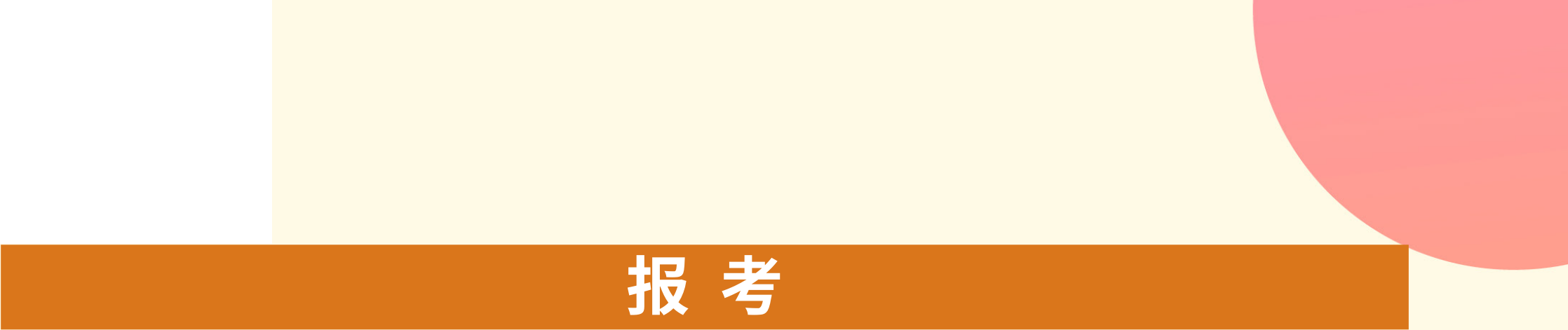 报考条件1 、遵守中华人民共和国宪法和法；律身体健康且能顺利完成我院相关专业学习任；务符合 2020 年高考报名条件， 高级中等教育学校毕业或具有同等学力者均可报。考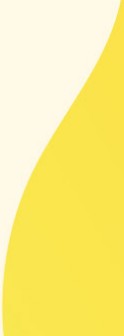 现役军人经大军区政治部批准， 开具注明“同意报考＂介绍信方可报考。2 、下列人员不能报考：(1 ) 未参加2020 年高考报名的考生；( 2 ) 具有高等学历教育资格的高校在校生； 或已被高等学校录取并保留入学资格的学生；(  3   )  高级中等教育学校非应届毕业的在校生（高中一二、年级在校生）；(     4      )    在高级中等教育阶段非应届毕业年份以弄虚作假手段报名并违规参加普通高校招生考试（包括全国统考、省级统考和高校单独组织的招生考试，以下简称高校招生考试）的应届毕业生；( 5 ) 囚违反国家教育考试规定， 被给予暂停参加高校招生考试处理且在停考期内的人；员( 6 ) 因触犯刑法已被有关部门采取强制措施或正在服刑者。报名后被采取强制措施或判刑的， 取消报名资格；( 7 ) 其他不符合报考条件的考生。3 、桉教育部 相关文件规定， 我院在省级统考合格考生范围内 组织校考， 考生所报专业屈省级统考涉及的， 考生须获得省级统考相应专业合格证书或省级统考合，格省级统考未涉及或不要求的专业， 考生可直接参加校考。所有报考我院考生均须按照省（自治区、直辖市）招生办要求参加考生所在省（自治区、直辖）市艺术类高考报名。网上报名我院专业考试实行网上报名方式。l 、报名网址： https://zhaosheng.zhongxi.cn (中央戏剧学院本科招生网）2 、报名时间： 2020 年 1 月 2 日—1 月 11 日 （每天 9:00-20:00)考生进行网上报名前， 请务必认真阅读《中央戏剧学院2020 年本科招生简章》， 查阅招生专业目录，了 解报考信息以及关于网上报名的全部公告信息。不按公告要求报名， 误填、错填报考信息或填报虚假信息而导致不能考试或录取的， 后果由考生本人承担。3 、 网上报名流程：小 注册： 考生信息填写与确认 ；＠	选择报考专业（方向）；＠	选择考试B)1 司 （规定时间段内考生自选初试时间， 2020 年 1 月 11 日 18:00 后不再新增考试时段或扩充考场容量义 ，报名时间内完成报名费支付即报名成功，报名时间内因报考时间过晚导致未报名成功， 后果由考生本人承担（初试考试时间说明请查阅本科招生网公告）；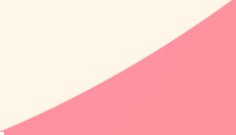 ＠  网上交费（银联支付／微信支付， 支付完成后无法更改招考方向及考试时间）；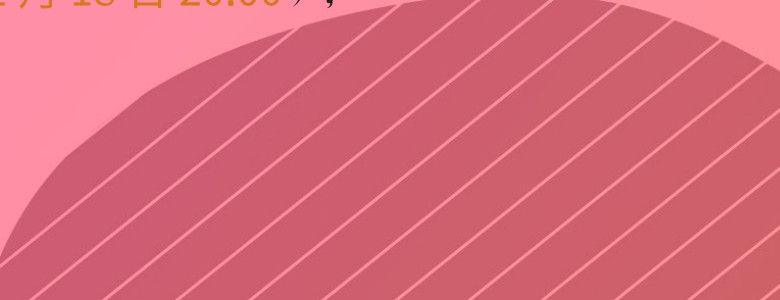 ＠	上传照片（须上传标准证件照，照 片模糊、翻拍照片、自拍照、全身照等均不符方可打印准考证， 如有照片退回请及时修改上传直至审核通过， 照 片上传截止日耶 -'t:, 1＠ 打印准考证。怀叨络优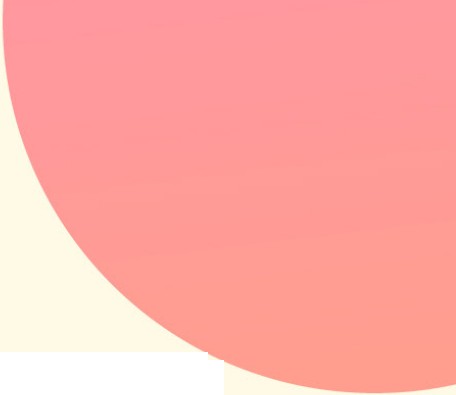 The Cent『al Academy of Drama4、收费标准 ： 根据北京市发展和改革委员会、北京市财政局京发改 [ 2004 J 2651 号文件精神， 初（一）试（含报名费） 每生 100 元； 复 （ 二 ）试、三试、四试每生每试80 元；留	学生、华侨考生每生480 元（不分试别）；戏  剧影视美术设计专业考生校考收费每生160 元（不分试别）。报考一经支付完成报名费不予退费。考生可千现场考试时凭准考证索取发票。5 、考生提供的考试证明及相关材料不予退回	。6、每名考生在我院 限报 3 个方向。其中舞台美术系内戏剧影视美术设计专业（舞台设计、舞台灯光 、舞台服装、舞台化装、舞台造型体现、演艺影像设计6 个方向）最多选报1 个；戏 剧文学系内戏剧创作、电视剧创作 、戏剧史论与批评3 个方向最多选报 1 个；戏剧管理	系内演出制作、剧院管理2 个方向最多选报 1 个。7、报考表演系的考生 ， 可在报名时单独选报表演（话剧影视表演）或表演（话剧影视表演双学位班）；亦可   选报一方向，兼 报另一方向，兼 报方向作为考生表演系内第二报考志愿。专业考试合格证根据表演（话剧影视表演 ）和表演（ 话剧影视表演双学位班）选拔标准分班发放 。8、新疆维吾尔自治区考生统招录取仅限普通类、单列类高考报名类别考生	。9、我院不举办任何形式的艺术类专业考试考前辅导班， 任何单位或个人以我院名义举办考前辅导班的， 我院将依法追究其责任。10、我院依据招生章程开展招生工作，如本招	生简章内容与招生章程有出入，以经教育部核	准并公示的招生章程为准。报考审核进入各招考方向最后— 试的考生， 务必本人参加审核。审核时， 考生需携带身份证原件及复印件、省级统考合格证［ 合格证明、艺术类考生（或高考 ）报名证件原件及复印件 、专业考试准考证 。经审核不符合报考条件的考生，视 为专业， 试不 合格。具体审核时间地点以考点通知为准 。留学生、华侨、港澳地区、台湾省考生报考须知留学生、华侨、港澳地区、台湾省考生须千2020 年 1 月 2 日至 6 日 （北京时间 1 月 6 日 17:00 截止） ，将报 考所需提交的全部材料（ 见 我 院 本 科 招 生 网 通 知 公 告 ）扫描 ( PDF格式 ）后以附件形式发送至邮箱 lxs@zhongxi.cn 进行在线审核，邮件标题	为“本科报考 ＋考 生 本 人 证 件 号 码 （留学生 ： 护照号； 港澳地区、台湾省考生 ： 通行证号 ）”，如“本科报考+El 2345678" , 在线审核通过后方可进行网上报名。通过在线审核并完成网上报名的考生本人务必千  2020 年 2 月 21 日、 22 日  (8:30-1 7:30)  持准考证、在线及现场审核须提交的全部材料原件及复印件到我院昌平校区国际公寓102                室进行现场报考审核。经审核不符合报考条件的考生， 视 为专业考试不合格。华侨、港澳地区 、台湾省考生报考我院， 均须参加我院本科专业考试， 相关考试要求遵照当年招生简章。专业考试合格考生按照普通高等学校联合招收华侨、港澳地区及台湾省学生办公室规定的时间和地点报名，参     加统一文化课考试，简称“联招	考试” ，文化课	合格线执行联招办划定的当年艺术类本科录取控制分数线。未参加 ＇联 招考试”的	香 港  考  生  ， 可在香港参加中学文凭考试，中文  、英文、数学、通识各科成绩达到 2 分，专 业考试合格即可录取。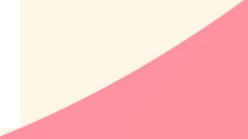 未参加“联招考试”的台湾省考生，可在台  湾省参加台湾大学入学考试学科能力测试（简称“学测＂），产 巴艺旦  际级  、前标级，专  业考试合格即可录取。在大陆举办的台商子弟（女）学校， 其高中毕业生蚐要回台湾省参加- "•学 测＂ 考试， 上述学校高中毕业生“学测” 成绩达均标级，专 业考试合格即可录取。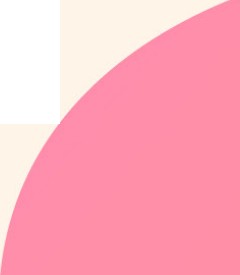 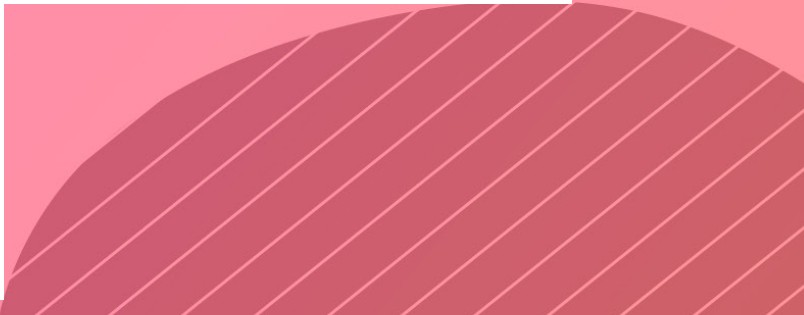 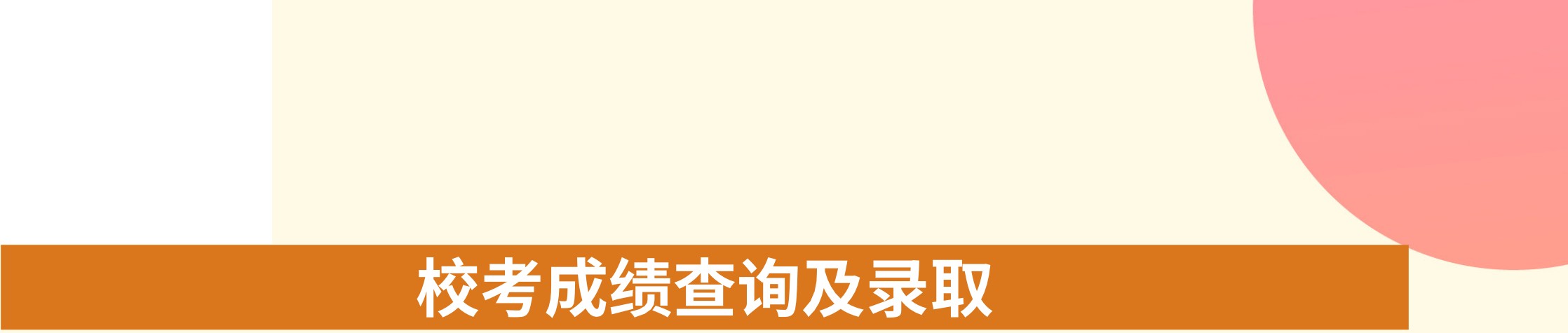 专业考试结果查询及志愿填报l 、2020 年 4 月15 日前后考生可查询专业考试结果， 登录https://zhaosheng .zhongx i. cn, 自行打印专业考试合格证。2、我院 ”专业考试合格证” 发放数微不超过招生计划数的4 倍。专业考试合格的考生须参加2020 年全国普通高等学校招生统一考试。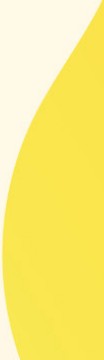 3 、我院所有招考方向面向全国招生， 不编制分省招生计划。4、我院录取以考生参加我 院专业考试时所填报的专业志愿顺序为，准同等条件下优先考虑第一志愿。录取原则l 、专业合格考生 ， 高考文化课成绩达到我院录取控制分数线后， 按专业考试排名择优录取（剧院管理、话剧影视表演双学位班除外）。2、艺术管理专业（剧院管理方向）专业合格考生， 按高考文化课成绩［考生成绩与所在省（自治区、直辖市）本科一批录取控制分数线的比值］由高到低录取。在未合并普通本科第二、三批次的省份， 不低于本科第二批次录取控制分数线的70%( 四舍五入取整数）； 在合并原普通本科第二、三批次的省份， 不低千合并后第二批次录取控制分数线的75% (四舍五入取整数）； 在仅保留一个普通本科批次的省份， 不低千合并后本科批次录取控制分数线的75% ( 四舍五入取整数）。3 、话剧影视表演双学位班录	取原则参照《中国中央戏剧学院与英国伦敦金融城市政厅音乐与戏剧学院话剧影视表演 卜 科双学位校际交流项目招生简章》。4、专业考试排名并列的， 按高考文化课成绩二 生源所在省（自治区、直辖市）本科一批录取控制分数线， 所得比值从高到低择优录取。若比值相同， 依次比较语文、外语、数学成绩（折算为单科150 分制计算）。5 、京剧表演方 向分行当录取， 京剧音乐伴奏方向分乐器种类录取， 名额划分视报考情况适当调整；舞	剧表演方向按招生计划分男、女录取； 偶剧表演与设计方向桉招生计划分学习方向录。取6、我院录取 时以考生高考文化课成绩为准， 不含任何高考加分。录取控制分数线划定办法1 、表演专业（话剧影视表演、话剧影视表演双学位班、音乐剧表演、歌剧表演、偶剧表演与设计方向）、播音与主持艺术专业（广播电视节H主持方向）： 录取控制分数线桉照生源所在省（自治区、直辖市艺）术类本科录取控制分 数线划定。2、表演专业（ 京剧表演、京剧音乐伴奏、舞剧表演方向）： 录取控制分数线按照生源所在省（自治区、直辖市）本科二批录取控制分数线的 45% (四舍五入取整数）划定。＼汃 戏剧影视美术设计专业（舞台设计、舞台灯、光舞台服装、舞 台化装、舞台造 型体现、演艺影像设计方向）： 录取控制分数线桉照生源所在省（自治、区直辖市）本科— 批录取控制分数线的 75% (四舍五入取整数） 划定。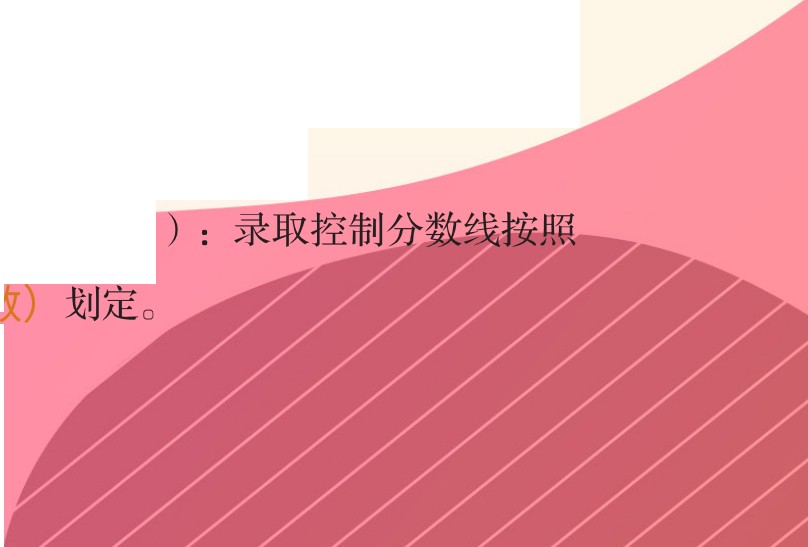 4、戏剧影视导演专业（戏剧导演、演艺声音设计、戏剧师资、演出制作、影视编导、影视制片方向）： 录取控制分数线桉照生源所在省（自治区、直辖市）本科— 批录取控制分数线的 85% (四舍五入取整数） 划定。5、戏剧影视文学专业（戏剧创作、电视剧创作方）向、戏剧学专业（戏剧史论与批评方向生源所在省（自治区、直辖市）本科一批录取控制分数线的 95% (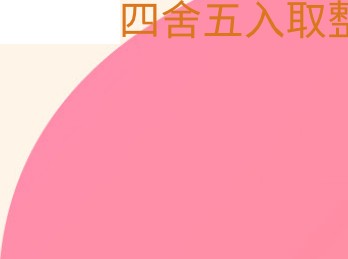 怀叨络优The Cent『 al Academy of  Drama录取分数线分省情况说明l            、如我院招考方向考试科目涵盖多项省统考科，类并经我院与各省级招生考试机构共同认定为该招考方向对应多项省统考类别合格标准的， 参考艺术类本科录取控制分数线中较低省统考科类分数。线2、山西省艺术类本科录取控制线按山西省艺术一类本线划定。湖南省、青海省艺术类本科录取控制线按照当年录取     政策执行。江苏省艺术类考生需参照省本科一批／二批录取控制分数线进行计算时，  使用当年普通文、理科较  低分数线进行计算。本科录取批次合并的省份，   本科一批录取控制线桉自主招生控制分数线划定，   本科二批录取控制线按本科控制分数线划定， 具体细则参照各省级招生考试机构当年划线标。准3 、艺术类考生文化课成绩满分与普通类考生文化课成绩满分一不致的省份， 对艺术类考生文化课成绩进行折算（考生高考文化课成绩二 艺术类考生文化课成绩满分x 普通类考生文化课成绩满分）后， 与所在省相应批次录取控制线进行比较。云南省、海南省考生高考文化课成绩按照750 分满分计算。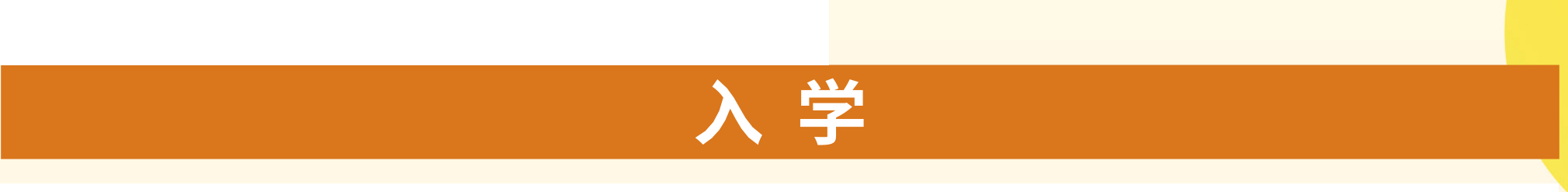 l 、 2020 级本科四年制学生， 一、二、三年级在昌平校区学习， 四年级在东城校区学习； 本科五年制学生， 一、二、三、四年级在昌平校区学习， 五年级在东城校区学习； 京剧表演、京剧音乐伴奏招考方向本科学生一至四年级， 歌剧表演、舞剧表演招考方向本科学生一至五年级在昌平校区学习。2 、    学生入学三个月内进行体检及专业测试复核。复核中如发现有伪造学历、考试作弊等舞弊行为者，  不符合招生条牛者， 或在报名、考试过程中提供虚假材料， 桉相关规定处理。3、 因我院公共外语课只开设英语， 非英语语种考生入学后存在学习风险， 由考生本人承担。4 、 家庭经济确实困难的学生， 可按相关政策申请国家助学贷款， 贷款金额最高不超过8000 元／ 年。毕业前最后一个学期签订还款协议， 按协议履行还款手续。5、 学生就业遵循“市场导向、政府调控、学校推荐、双向选择的＂原则。6 、 我院学生享受国家奖学金， 每学年评定一次， 金额为8000 元； 国家励志奖学金， 每学年评定一次， 金额为5000 元。同时， 我院设立中央戏剧学 院奖学金、社会捐赠奖学，金每学年评定一次， 最高奖励金额为6000 元。中央戏剧学院本科招生相关部门联系方式留学生管理处（港澳台学生工作办公室）： 56620498 、640356 26昌平校区地址 ： 北京市昌平区宏福中路4 号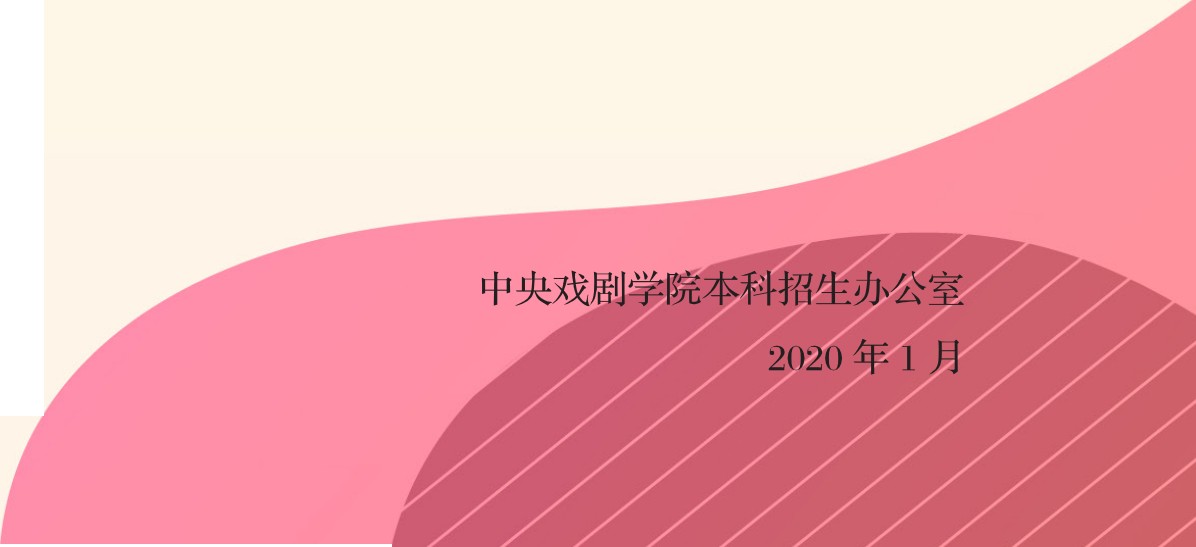 学院网址： http://www.zhongxi.cn ( 网络实名： 中央戏剧学院） 本科招生网： https://zhaosheng. zhongx i. en本科招生办公室： 64040702招生监察办： 56620371表 演 系 ： 56620453导	演 系 ： 56620463舞台美术系： 56620461戏剧文学系： 56620457音乐剧 系： 56620481京 剧 系 ： 56620470歌剧系： 56620474舞	剧 系 ： 56620533偶 剧 系 ： 56620467戏剧教育系： 56620490戏剧管理系： S6620479电影电视系： 56620456